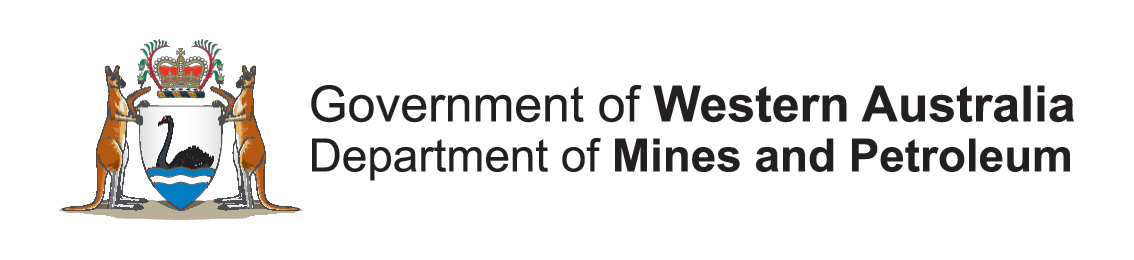 WARDEN’S COURT CAUSE LISTWARDEN'S COURT SOUTHERN CROSS75 CANOPUS ST, SOUTHERN CROSS	BEFORE WARDEN HAWKINSAT 9:30AMON 20TH MARCH 2018MATTERNUMBEROBJECTION NUMBEROBJECTORTENEMENTAFFECTEDAPPLICANTCOMMENTSTo be Listed togetherSC3/134 [431026]SC4/134 [431027]MONTAGUE RESOURCES AUSTRALIA PTY LTDCONVERGENT MINERALS LIMITEDE77/2143GONDWANA RESOURCES LIMITED24TH MOHSC4/167 [492230]MONTAGUE RESOURCES AUSTRALIA PTY LTDE77/2387BLACK DRAGON ENERGY (AUS) PTY LTD7TH MOHSC5/167 [492474]WESTERN AREAS LIMITEDE77/2391BLACK DRAGON ENERGY (AUS) PTY LTD7TH MOHTo be Listed togetherSC6/167 [493377]SC7/167 [493378]BLACK OAK MINERALS LIMITEDP77/4379P77/4380EMU FENCE EXPLORATION PTY LTD9TH MOHSC15/167 [497672]POLARIS METALS PTY LTDE77/2412CLIFFS ASIA PACIFIC IRON ORE PTY LTD8TH MOHSC25/167 [499871]POLARIS METALS PTY LTDP77/4412WEST AUSTRALIAN PROSPECTORS PTY LTD7TH MOHTo be Listed togetherSC29/167 [500968]SC30/167 [500969]TIANYE SXO GOLD MINING PTY LTDP77/4418P77/4419EMU FENCE EXPLORATION PTY LTD6TH MOHSC39/167 [502428]BLACK OAK MINERALS LIMITEDP77/4465Vernon Wesley STRANGE6TH MOHSC56/167 [507841]BLACK OAK MINERALS LIMITEDE77/2462Vernon Wesley STRANGE5TH MOHTo be Listed togetherSC1/178 [510583]SC2/178 [511324]SC3/178 [511454]MH GOLD PTY LTDWESTERN AREAS LIMITEDGONDWANA RESOURCES LIMITEDL77/287MT HOLLAND MINING CO PTY LTD3RD MOHTo be listed togetherSC10/178 [512386]SC11/178 [512509]SC12/178 [512804]SC13/178 [512873]WESTERN AREAS NICKEL PTY LTD REED EXPLORATION PTY LTDMONTAGUE RESOURCES AUSTRALIA PTY LTDWESTERN AREAS LIMITEDL77/289FORRESTANIA OPERATIONS PTY LTD2ND MOHSC14/178 [514946]WA SALT KOOLYANOBBING PTY LTDE77/2478Bruce Robert LEGENDRE3RD MOHSC18/178 [517250]ZENITH AUSTRALIA GROUP PTY LTDE77/2483RIO TINTO EXPLORATION PTY LIMITED2ND MOHTo be listed togetherSC19/178 [518450]SC22/178 [518843]CLIFFS ASIA PACIFIC IRON ORE PTY LTDPOLARIS METALS PTY LTDE77/2496BC GOLD PTY LTD2ND MOHSC20/178 [518451]CLIFFS ASIA PACIFIC IRON ORE PTY LTDE77/2493BC GOLD PTY LTD2ND MOHSC21/178 [518842]POLARIS METALS PTY LTDE77/2492BC GOLD PTY LTD2ND MOHSC23/178 [521176]POLARIS METALS PTY LTDE77/2502ALDORO RESOURCES LIMITED1ST MOHSC24/178 [521638]TIANYE SXO GOLD MINING PTY LTDE77/2504PEGAFRO PTY LTD1ST MOHTo be listed togetherSC25/178 [521738]SC27/178 [522083]CLIFFS ASIA PACIFIC IRON ORE PTYLTDPOLARIS METALS PTY LTDE77/2511BC GOLD PTY LTD1ST MOHSC26/178 [522019]GOLDEN IRON RESOURCES LTDE77/2512BC GOLD PTY LTD1ST MOHMATTERNUMBERAPPLICATION FOR FORFEITURE/OBJECTION TO EXEMPTION NUMBERAPPLICANT FOR FORFEITURE/OBJECTOR TO EXEMPTIONTENEMENTAFFECTEDRESPONDANTCOMMENTSTo be listed togetherAFFs & OBJs to EXEMPTIONAFF SC311/167 [505920]AFF SC312/167 [505921]AFF SC313/167 [505922]OBJ SC53/167 [505923] toEXEMPTION 505182AFF SC314/167 [506285]OBJ SC54/167 [506284] to EXEMPTION 505182WEST AUSTRALIAN PROSPECTORS PTY LTDE77/2150-IE77/2247E77/2248P77/3903-IBLACK OAK MINERALS LIMITED4TH MOHAFFsSC1/178 [510890] &SC2/178 [510891]WEST AUSTRALIAN PROSPECTORS Pty LtdE77/2327E77/2328FARSIDE RESOURCES Pty Ltd3RD MOHTo be listed togetherAFFs & OBJs to EXEMPTIONAFF SC3/178 [511722]AFF SC4/178 [511723]OBJ SC5/178 [511724] to EXEMPTION 511462Vernon Wesley STRANGEM77/1256E77/2091E77/2901BLACK OAK MINERALS LIMITED4TH MOHAFFsSC13/178 [521568]WEST AUSTRALIAN PROSPECTORS Pty LtdE77/2358FARSIDE RESOURCES Pty Ltd1ST MOHMATTERNUMBERPLAINT NUMBERPLAINTIFFTENEMENTAFFECTEDRESPONDANTCOMMENTSMATTERNUMBERRESTORATION NUMBERAPPLICANTTENEMENTAFFECTEDOBJECTOR (IF APPLICABLE)COMMENTSMATTERNUMBERBALLOTSCOMMENTSE77/2468 & E77/2471 and E77/2469 & E77/2470BALLOTs